Official Rent ReceiptTo: LandlordRe: Rent ReceiptsPLEASE COMPLETE THE FOLLOWING INFORMATION FOR THE YEAR:Name of Landlord: ___________________________________Address of Landlord: _________________________________Phone #:__________________________This is to confirm that (Name) ______________________________Was a tenant at (address) _________________________________________________________________________________________For the period from (M/Y) _____________to (M/Y) __________________The Rent paid was $_________per ________________For a total of $_____________________for the year the above tenant is related to me ____Yes_____NoIf the above tenant is related to you, you must answer the following question:I will be reporting the rent as rental income on my (Year) ______tax returnYes	  NO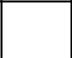 Signature of Landlord________________________________ Date_____________